Муниципальное бюджетное дошкольное образовательное учреждение детский сад № 49 «Белоснежка» общеразвивающего вида с приоритетным осуществлением деятельности по художественно – эстетическому развитию детей второй категории пос. Каяльский  ОТЧЁТ  О ПРОВЕДЕНИИ МЕРОПРИЯТИЙ ПАТРИОТИЧЕСКОЙ НАПРАВЛЕННОСТИ В ПОДГОТОВИТЕЛЬНОЙ ГРУППЕ «СОЛНЫШКО» МБДОУ № 49 «БЕЛОСНЕЖКА»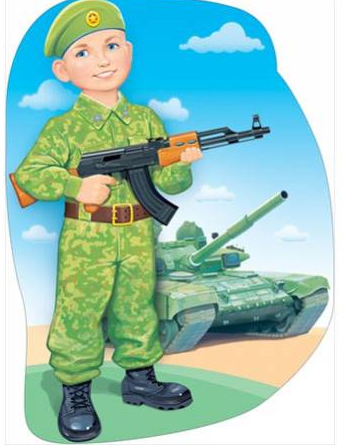 2023 годОТЧЁТ  О ПРОВЕДЕНИИ МЕРОПРИЯТИЙ ПАТРИОТИЧЕСКОЙ НАПРАВЛЕННОСТИ В ПОДГОТОВИТЕЛЬНОЙ ГРУППЕ «СОЛНЫШКО» МБДОУ № 49 «БЕЛОСНЕЖКА»   Одной из основных  целей в воспитательной деятельности нашей группы «Солнышко» МБДОУ № 49 «Белоснежка »является воспитание патриотических качеств у дошкольников.    Для реализации этой цели систематически организуются мероприятия, несущие патриотическую направленность. Разработанный план мероприятий  патриотической работы был направлен на формирование у детей дошкольного возраста любви к своей Родине, к своему краю, воспитание нравственно-моральных черт личности на примерах воинской доблести русского, советского, российского воина.    Работа осуществлялась в рамках всех разделов и направлений общеобразовательной программы дошкольного образования через игру, ознакомление с окружающим миром, развитие речи, художественную литературу, изобразительное искусство, музыкальное творчество.    План мероприятий предусматривал решение следующих задач:  - формировать эмоционально-волевые качества гражданина - патриота России;  - создание условий для духовного и физического развития;  - воспитывать стремление к сохранению и приумножению военного, исторического и культурного наследия.    Для достижения поставленных целей были использованы следующие формы работы: - тематические беседы; - чтение художественной литературы (рассказы, стихи, повести); - рассматривание иллюстраций ,презентаций, картин на военную тематику; - продуктивная детская деятельность - культурно - досуговая деятельность    Мероприятия  патриотического воспитания в ДОУ были ориентированы  на детей дошкольного возраста.    В ходе проведения мероприятий были учтены реалии настоящего времени. С детьми проводились беседы о значимости СВО для нашей страны, о её защитниках. Дети рисовали рисунки, собирали посылки для солдат в зону боевых действий.   Итогом мероприятий патриотической направленности стало проведение семейных соревнований «Папа, мама, я – спортивная семья!» 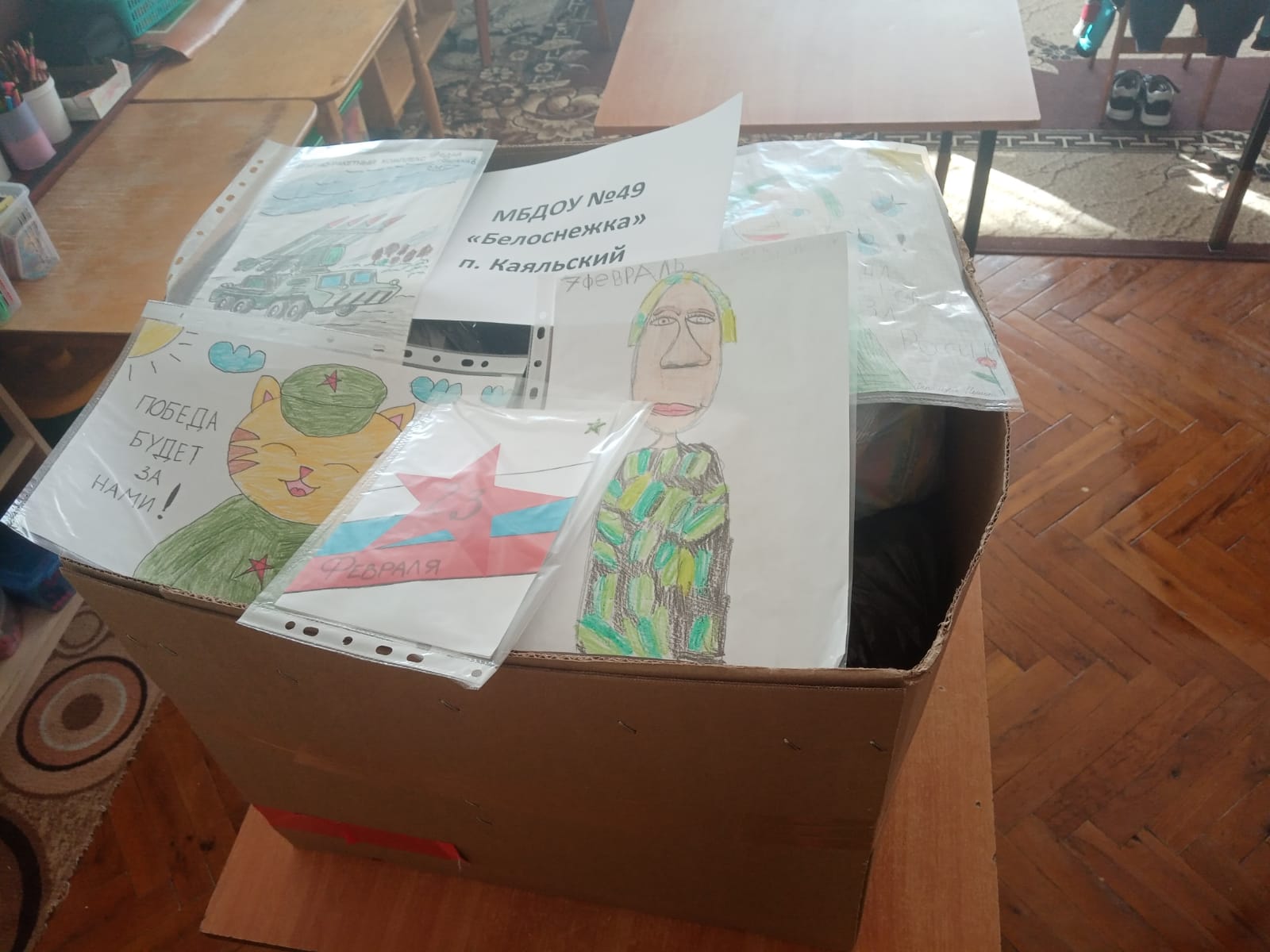 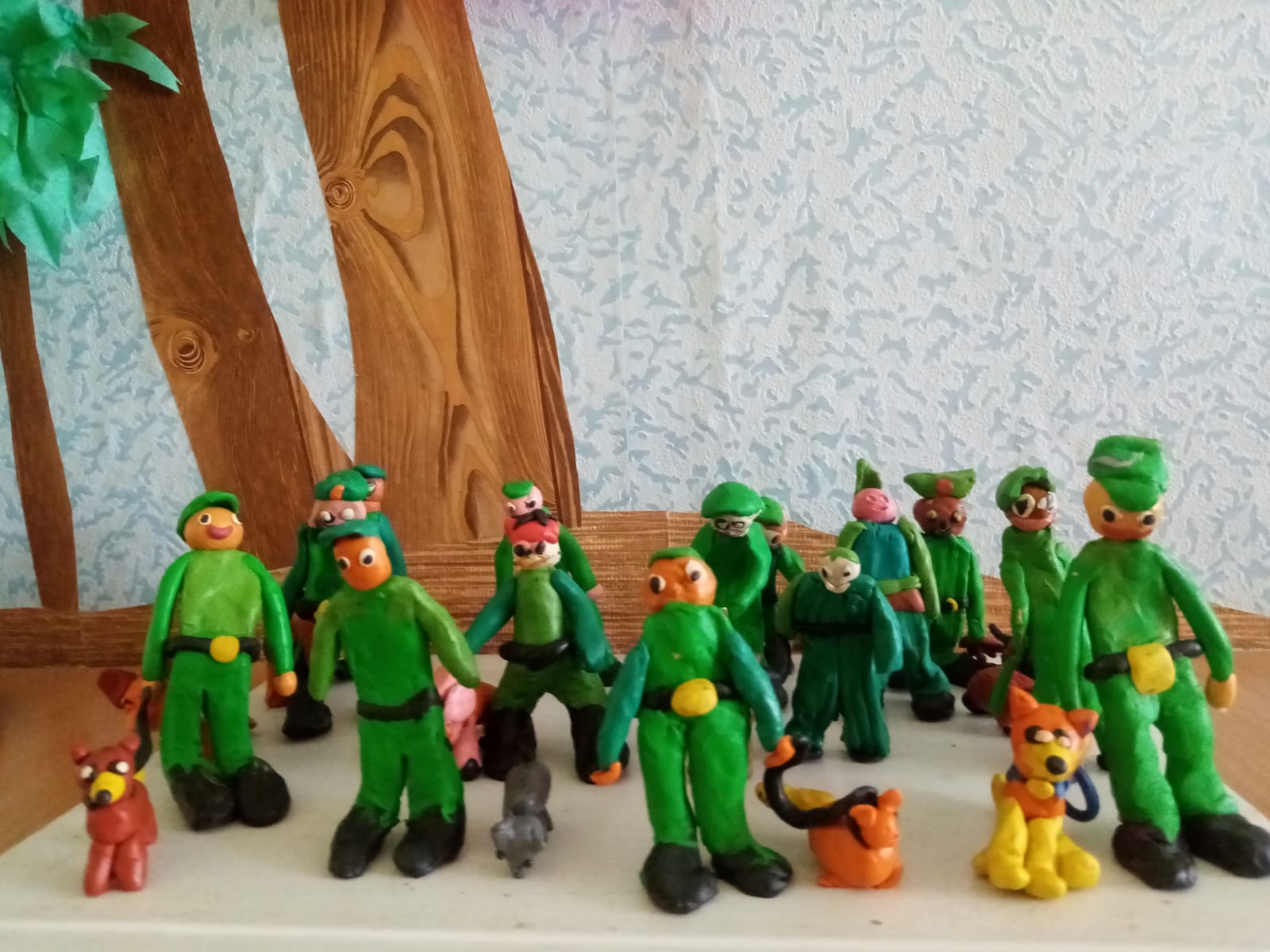 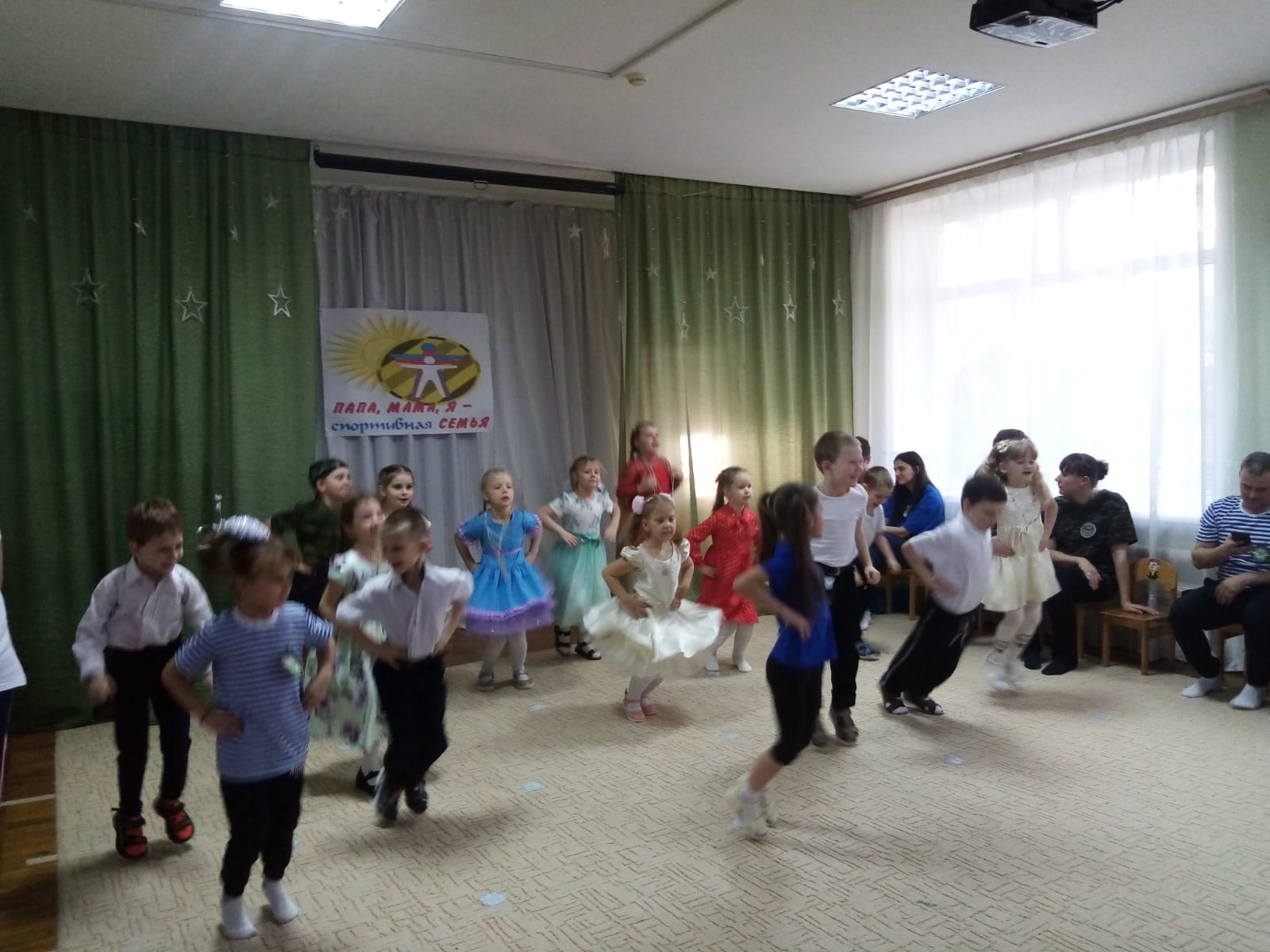 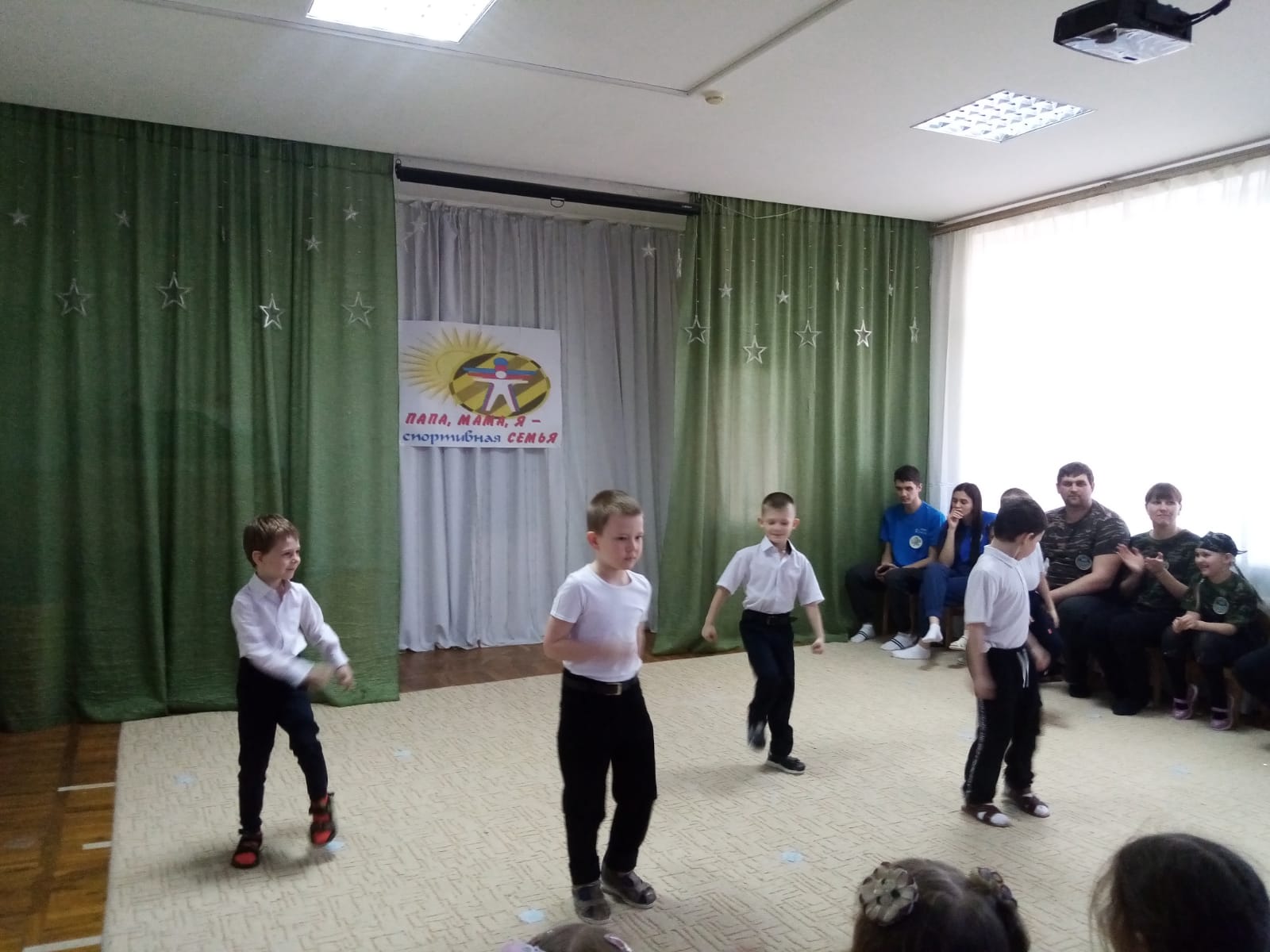 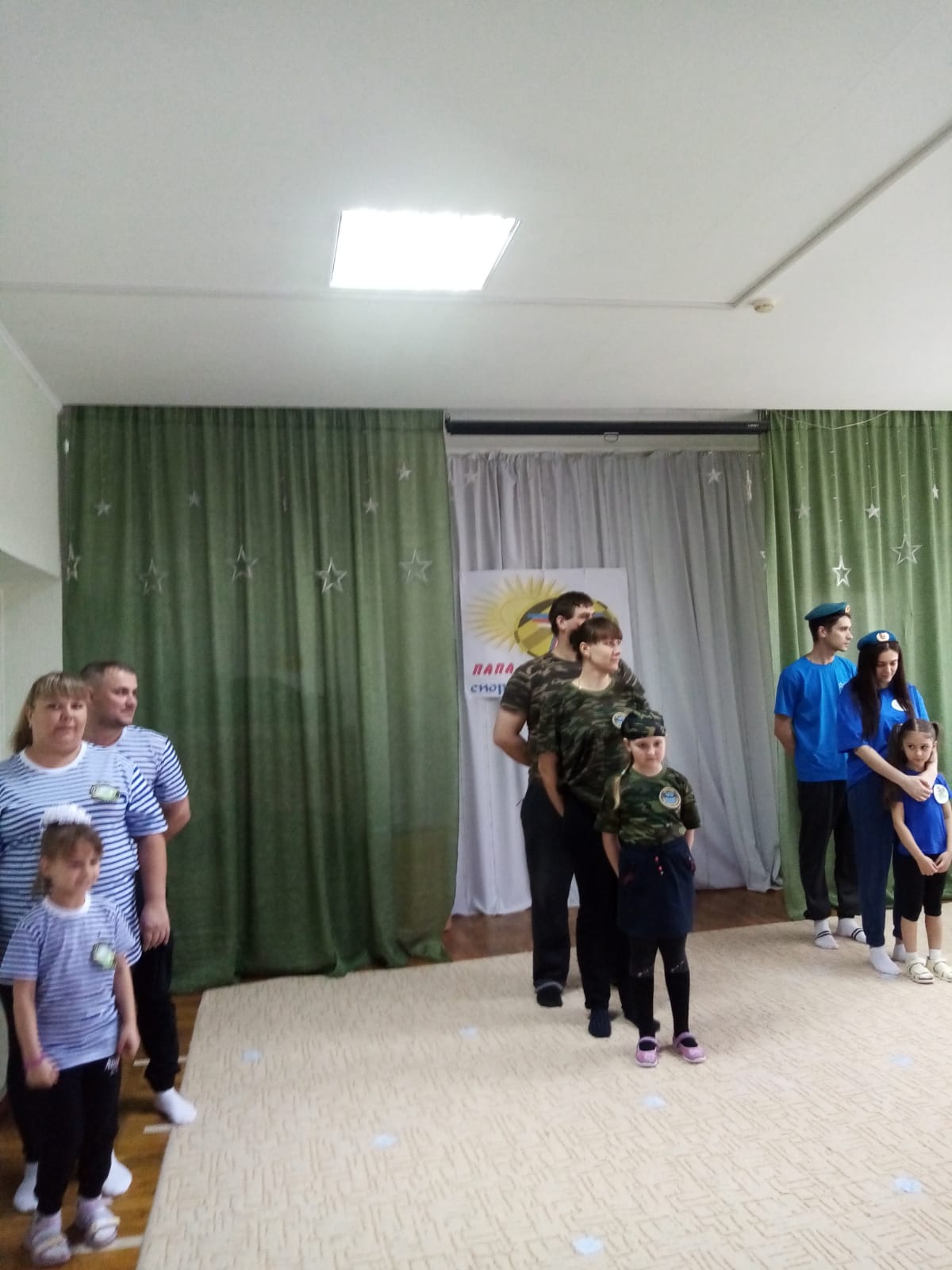 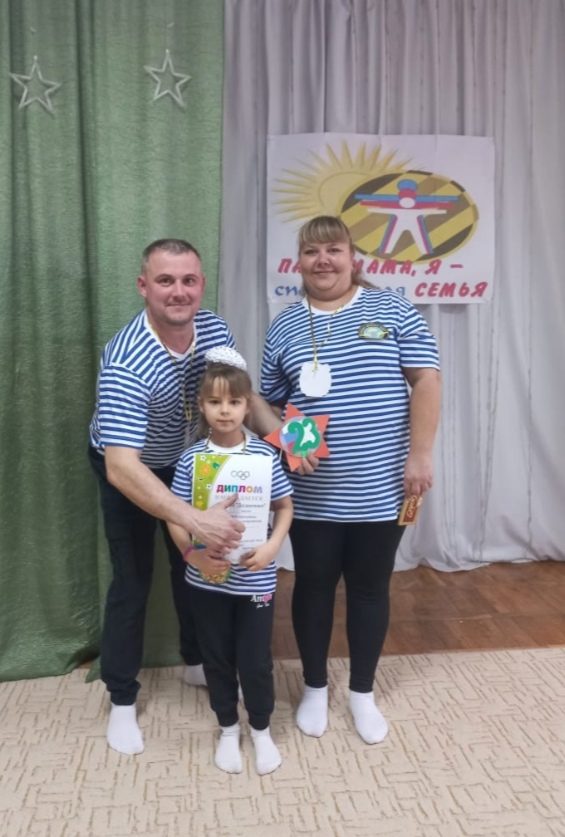 